                                                REQUERIMENTO Nº 345/2022              Assunto: Solicita à Companhia Paulista de Força e Luz (CPFL), realização de poda de árvore localizada na Rua Luiz Jarussi nº 1201 – Jd Novo Horizonte , conforme especifica.Senhor Presidente,CONSIDERANDO, que este vereador foi procurado pelo morador em questão, que reclama de constantes quedas e oscilações de energia na residência por causa do contato dos galhos na rede elétrica, uma vez que, os galhos entrelaçados a rede elétrica geram risco de acidente tanto ao morador quanto aos munícipes que utilizam o passei público;                  REQUEIRO, nos termos regimentais e após ouvido o Douto e Soberano plenário, que seja oficiado a CPFL, no sentido de providenciar realização de poda de árvore localizada na Rua Luiz Jarussi nº 1201 – Jd Novo Horizonte.                                      SALA DAS SESSÕES,  14 de Julho de 2021JUNIOR CECONVereador- União BrasilVice Presidente da Câmara Municipal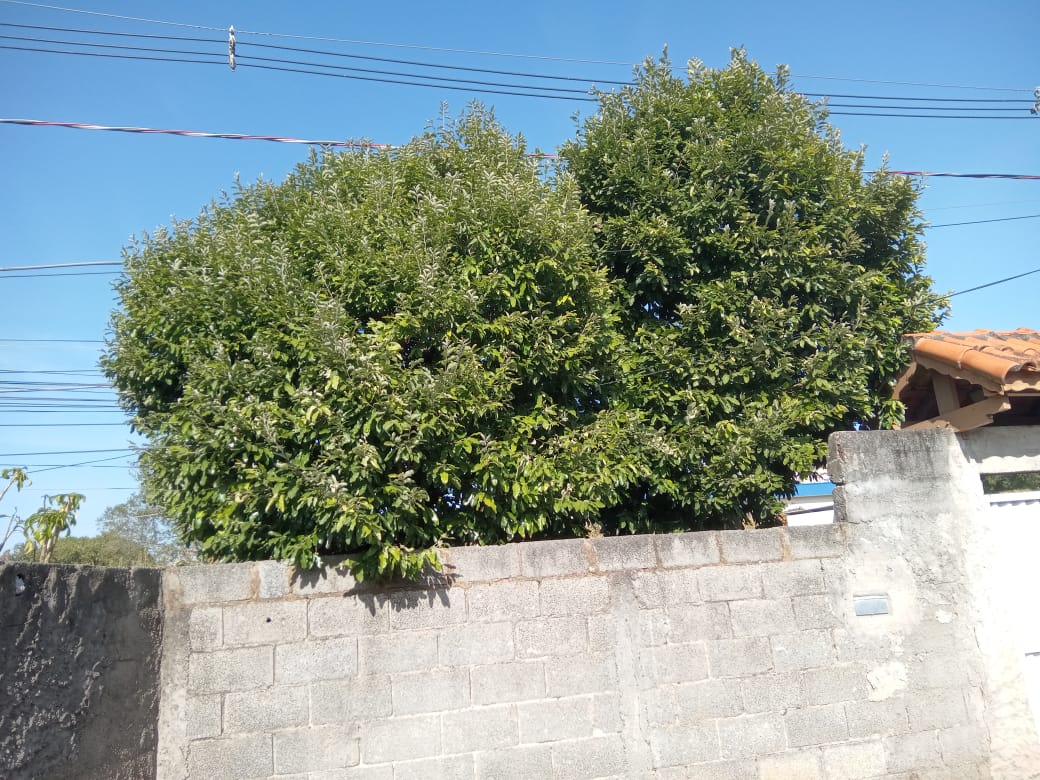 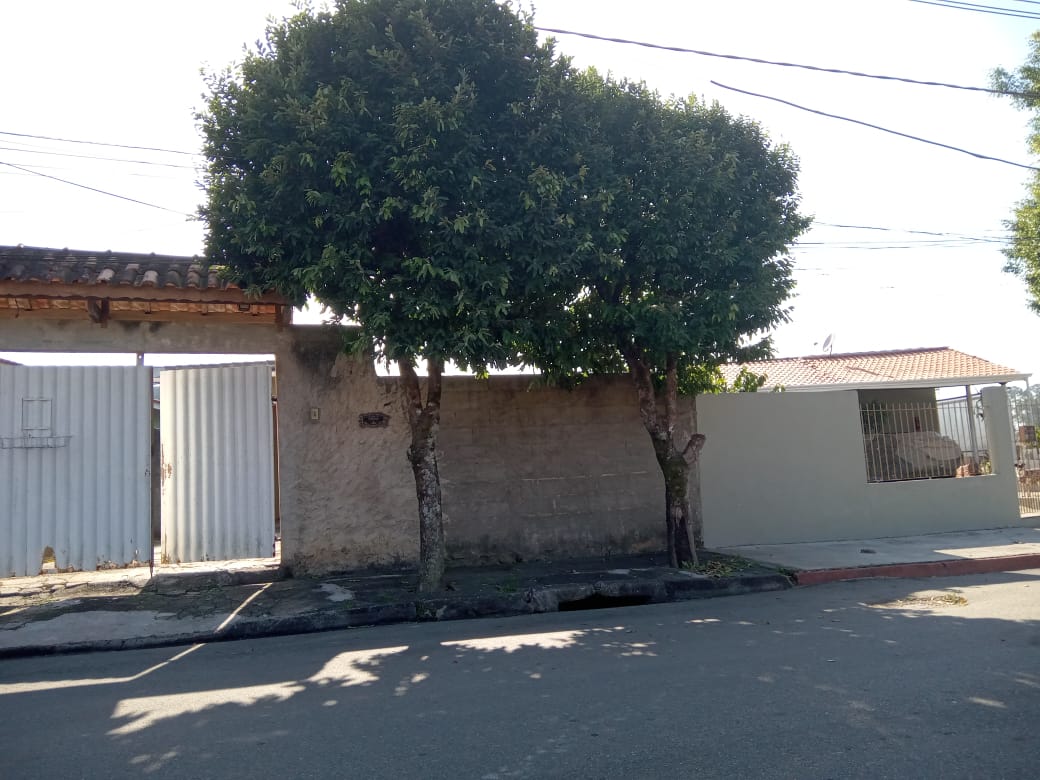 